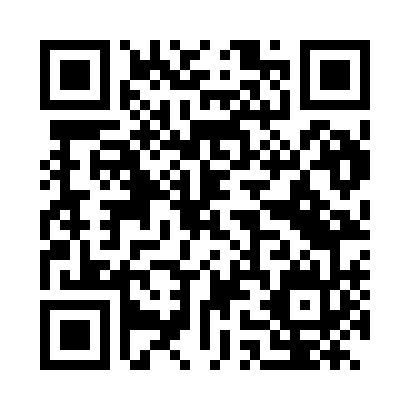 Prayer times for A Bana, SpainWed 1 May 2024 - Fri 31 May 2024High Latitude Method: Angle Based RulePrayer Calculation Method: Muslim World LeagueAsar Calculation Method: HanafiPrayer times provided by https://www.salahtimes.comDateDayFajrSunriseDhuhrAsrMaghribIsha1Wed5:377:282:327:309:3611:212Thu5:357:272:327:319:3811:223Fri5:337:262:327:329:3911:244Sat5:317:242:327:329:4011:265Sun5:297:232:327:339:4111:276Mon5:277:222:327:349:4211:297Tue5:267:212:327:349:4311:318Wed5:247:192:327:359:4411:329Thu5:227:182:327:359:4511:3410Fri5:207:172:317:369:4711:3611Sat5:187:162:317:379:4811:3812Sun5:167:152:317:379:4911:3913Mon5:157:142:317:389:5011:4114Tue5:137:132:317:399:5111:4315Wed5:117:122:317:399:5211:4416Thu5:097:112:317:409:5311:4617Fri5:087:102:317:409:5411:4818Sat5:067:092:327:419:5511:4919Sun5:047:082:327:429:5611:5120Mon5:037:072:327:429:5711:5221Tue5:017:062:327:439:5811:5422Wed5:007:052:327:439:5911:5623Thu4:587:042:327:4410:0011:5724Fri4:577:042:327:4510:0111:5925Sat4:557:032:327:4510:0212:0026Sun4:547:022:327:4610:0312:0227Mon4:537:012:327:4610:0412:0328Tue4:517:012:327:4710:0412:0529Wed4:507:002:337:4710:0512:0630Thu4:497:002:337:4810:0612:0731Fri4:486:592:337:4810:0712:09